Bildschirmfotos sind eine ausgezeichnete Möglichkeit, Dokumentationen zu erstellen.WordMit diesem Programm können Sie von allen geöffneten Dokumenten ein ganzes Bild oder nur einen Ausschnitt in das bestehende Dokument einkopieren.Windows 7Windows enthält ein Snipping Tool Programm, welches Ihnen erlaubt Bildschirminhalte in das Dokument zu kopieren (oder per E-Mail zu versenden). Dies ist ein hilfreiches Werkzeug bei Problemlösungen, da auch das Menü usw. mitkopiert werden kann.12.5.4Einfügen von ScreenshotsKurszielSie verstehen, wie Sie die Bildschirmfotos (Screenshots) einfügen können.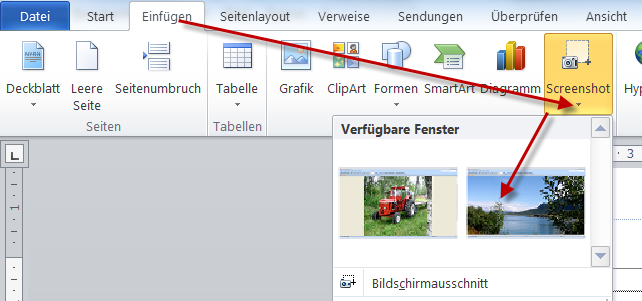 Setzen Sie den Cursor an die Stelle, an der Sie den Screenshot einfügen wollen.Klicken Sie auf der Registerkarte Einfügen in der Gruppe Illustrationen auf die Schaltfläche Screenshot.Wählen Sie das gewünschte Bild. Voilà.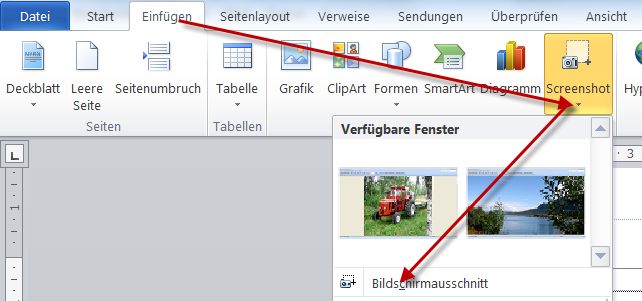 Setzen Sie den Cursor an die Stelle, an der Sie den Screenshot einfügen wollen.Klicken Sie auf der Registerkarte Einfügen in der Gruppe Illustrationen auf die Schaltfläche Screenshot.Wählen Sie Bildausschnitt.So können Sie den Bildausschnitt selbst wählen,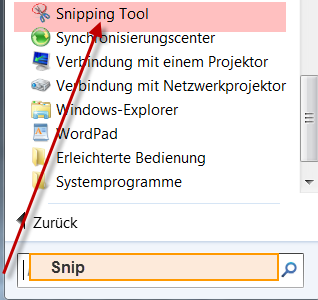 Sie finden das Programm überStart -> Alle Programme -> ZubehörOder Klicken Sie auf Start, geben Sie dann snip in das Suchfeld ein und klicken Sie dann anschliessen auf Snipping Tool, um das Programm zu startenUebung Ueben Sie nun das Einfügen von Bildschirmfotos.Oeffnen Sie dazu das Dokument RSVW Word Kurse 2.5.a Uebungsdokument.docxOeffnen Sie dazu ein oder mehr Bilder aus dem Verzeichnis